\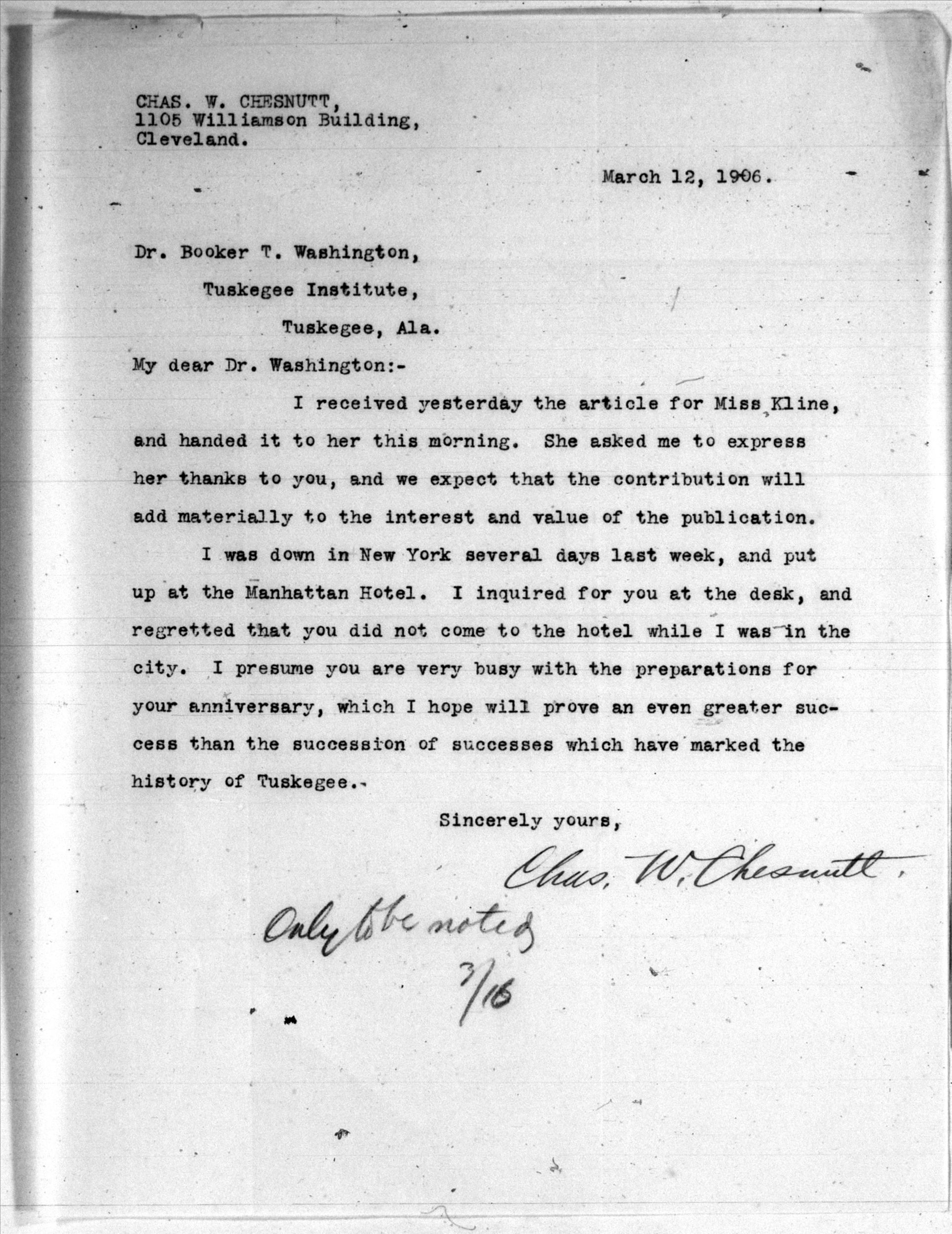 Title:[Charles W. Chesnutt to Booker T. Washington, 12 March 1906]Publisher:Subject:Contributor:Booker T. WashingtonDescription:A letter written by Charles W. Chesnutt to Booker T. Washington about an article that Washington sent to a Miss Kline through Chesnutt and detailing a trip Chesnutt took to New York where he had hoped to meet Washington.Rights:Item is in the public domain.Type:LetterDate:12 March 1906Source:Format:PrintRelation:Identifier:corr.00001Coverage:Language:EnglishCreator:Charles W. Chesnutt